                                                                                                                                                                                                        О Т К Р Ы Т О Е    А К Ц И О Н Е Р Н О Е     О Б Щ Е С Т В О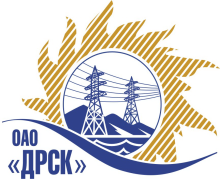 		Протокол выбора победителягород  Благовещенск, ул. Шевченко, 28ПРЕДМЕТ ЗАКУПКИ:Открытый запрос предложений «Комплексное обследование зданий» для нужд филиала ОАО «ДРСК» «Хабаровские электрические сети».Плановая стоимость: 2 245 000,00 руб. без учета НДСПРИСУТСТВОВАЛИ:На заседании присутствовали 7 членов Закупочной комиссии 2 уровня. ВОПРОСЫ, ВЫНОСИМЫЕ НА РАССМОТРЕНИЕ ЗАКУПОЧНОЙ КОМИССИИ: 1. О признании предложений соответствующими условиям закупки2. О предварительной ранжировки предложений3. О проведении переторжки4. О ранжировки предложений Участников закупки. Выбор победителяВОПРОС 1 «О признании предложений соответствующими условиям закупки»ОТМЕТИЛИ:Предложения ООО «Промбезопасность и энергоаудит» (603009, г. Нижний Новгород, пр. Гагарина, д. 37), ОАО «Хабаровская энерготехнологическая компания» (680030, Хабаровск, ул. Шеронова, 75); ЗАО «Инженерно-технический сервис «Диатэкс» (680030, Хабаровск, ул. Калинина, 123) признаются удовлетворяющим по существу условиям закупки. Предлагается принять данные предложения к дальнейшему рассмотрению.РЕШИЛИ:Признать предложения ООО «Промбезопасность и энергоаудит» (603009, г. Нижний Новгород, пр. Гагарина, д. 37), ОАО «Хабаровская энерготехнологическая компания» (680030, Хабаровск, ул. Шеронова, 75); ЗАО «Инженерно-технический сервис «Диатэкс» (680030, Хабаровск, ул. Калинина, 123) соответствующими условиям закупки.ВОПРОС 2 «О предварительной ранжировке предложений»ОТМЕТИЛИ:В соответствии с требованиями и условиями, предусмотренными извещением о закупке и Закупочной документацией, предлагается предварительно ранжировать предложения следующим образом: РЕШИЛИ:Утвердить предварительную ранжировку предложений.ВОПРОС 3 «О проведении переторжки»ОТМЕТИЛИ:Учитывая результаты экспертизы предложений Участников закупки, Закупочная комиссия полагает не целесообразным проведение переторжки.РЕШИЛИ:Процедуру переторжки не проводить.ВОПРОС 4 «О ранжировки предложений Участников закупки. Выбор победителя»ОТМЕТИЛИ:В соответствии с требованиями и условиями, предусмотренными извещением о закупке и Закупочной документацией, предлагается ранжировать предложения следующим образом: На основании вышеприведенной ранжировки предложений предлагается признать Победителем Участника, занявшего первое место, а именно: ООО «Промбезопасность и энергоаудит» (603009, г. Нижний Новгород, пр. Гагарина, д. 37) -  Стоимость предложения 685 296,50  рублей без учета НДС. Сроки выполнения работ: начало -  01.05.2013 г. окончание  – 30.11.2013 г. Условия оплаты: без аванса, в течении 60 рабочих дней после подписания сторонами Акта об оказании услуг.  Срок действия предложения до 01.08.2013 г.РЕШИЛИ:Утвердить ранжировку предложений.Признать Победителем ООО «Промбезопасность и энергоаудит» (603009, г. Нижний Новгород, пр. Гагарина, д. 37) -  Стоимость предложения 685 296,50  рублей без учета НДС. Сроки выполнения работ: начало -  01.05.2013 г. окончание  – 30.11.2013 г. Условия оплаты: без аванса, в течении 60 рабочих дней после подписания сторонами Акта об оказании услуг.  Срок действия предложения до 01.08.2013 г.ДАЛЬНЕВОСТОЧНАЯ РАСПРЕДЕЛИТЕЛЬНАЯ СЕТЕВАЯ КОМПАНИЯУл.Шевченко, 28,   г.Благовещенск,  675000,     РоссияТел: (4162) 397-359; Тел/факс (4162) 397-200, 397-436Телетайп    154147 «МАРС»;         E-mail: doc@drsk.ruОКПО 78900638,    ОГРН  1052800111308,   ИНН/КПП  2801108200/280150001№  274/УЭ-ВП«30» апреля 2013 годаМесто в предварительной ранжировкеНаименование и адрес участникаЦена заявки и иные существенные условия1 местоООО «Промбезопасность и энергоаудит» (603009, г. Нижний Новгород, пр. Гагарина, д. 37Стоимость предложения 685 296,50  рублей без учета НДССроки выполнения работ: начало -  01.05.2013 г. окончание  – 30.11.2013 г.Условия оплаты: без аванса, в течении 60 рабочих дней после подписания сторонами Акта об оказании услуг. Срок действия предложения до 01.08.2013 г.2 местоЗАО «Инженерно-технический сервис «Диатэкс» (680030, Хабаровск, ул. Калинина, 123Стоимость предложения 1 655 525,99  рублей без учета НДССроки выполнения работ: начало -  май 2013 г. окончание  – ноябрь 2013 г.Условия оплаты: без аванса, в течении 30 банковских дней после подписания акта выполненных работ. Срок действия предложения до 10.07.2013 г.3 местоОАО «Хабаровская энерготехнологическая компания» (680030, Хабаровск, ул. Шеронова, 75Стоимость предложения 2 032 829,70  рублей без учета НДССроки выполнения работ: начало -  01.05.2013 г. окончание  – 30.11.2013 г.Условия оплаты: оплата выполненных работ производиться Заказчиком ежемесячно, в срок до последнего месяца, следующего за отчетным. Оплата производиться после подписания Заказчиком счет-фактуры и акта сдачи-приемки выполненных работ. Срок действия предложения до 01.08.2013 г.Место Наименование и адрес участникаЦена заявки и иные существенные условия1 местоООО «Промбезопасность и энергоаудит» (603009, г. Нижний Новгород, пр. Гагарина, д. 37)Стоимость предложения 685 296,50  рублей без учета НДССроки выполнения работ: начало -  01.05.2013 г. окончание  – 30.11.2013 г.Условия оплаты: без аванса, в течении 60 рабочих дней после подписания сторонами Акта об оказании услуг. Срок действия предложения до 01.08.2013 г.2 местоЗАО «Инженерно-технический сервис «Диатэкс» (680030, Хабаровск, ул. Калинина, 123)Стоимость предложения 1 655 525,99  рублей без учета НДССроки выполнения работ: начало -  май 2013 г. окончание  – ноябрь 2013 г.Условия оплаты: без аванса, в течении 30 банковских дней после подписания акта выполненных работ. Срок действия предложения до 10.07.2013 г.3 местоОАО «Хабаровская энерготехнологическая компания» (680030, Хабаровск, ул. Шеронова, 75)Стоимость предложения 2 032 829,70  рублей без учета НДССроки выполнения работ: начало -  01.05.2013 г. окончание  – 30.11.2013 г.Условия оплаты: оплата выполненных работ производиться Заказчиком ежемесячно, в срок до последнего месяца, следующего за отчетным. Оплата производиться после подписания Заказчиком счет-фактуры и акта сдачи-приемки выполненных работ. Срок действия предложения до 01.08.2013 г.Ответственный секретарь Закупочной комиссии: Моторина О.А. «___»______2013 г._______________________________Технический секретарь Закупочной комиссии: Коврижкина Е.Ю.  «___»______2013 г._______________________________